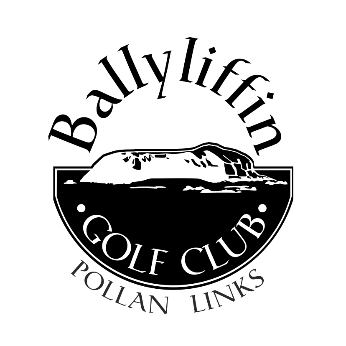 Application for Pollan Links Membership 2022Name:								 				Address: 											Tel (Home) 											Tel (Mobile) 											Email:  											D.O.B					    Category: Pollan Links MemberMethod of Payment		Cheque	    Visa/Mastercard 		Cash Credit Card No. ----/----/----/---- CVV ---     Exp Date:__________________Proposed by:      _____________________________Membership No. _________Seconded by:     _____________________________Membership No._________Signature __________________________________ Date ____________________(N.B. Proposer & Seconder must be Full or Lady Associate Members for 5 years or more).Ballyliffin Golf Club, Ballyliffin, Inishowen, Co. Donegal, IrelandTel: 00 353 (0) 74 93 76119    info@ballyliffingolfclub.com     www.ballyliffingolfclub.comPollan Links Membership Rules 2022Pollan Links Members have full access to The Pollan Links and practice facilities.Pollan Links Members have no playing rights on either Championship Links and will have to pay the normal green fee should they wish to do so.Pollan Links Members are entitled to Member Discount in the Bar, Restaurant and Pro Shop.Pollan Links members will not be issued with a handicap and will have no guest concessions.Pollan Links Members wishing to upgrade to Full Membership of the club will be admitted on the same terms as new members at that time.Pollan Links Members must take out insurance with Ballyliffin Golf Club.Pollan Links Members are not entitled to attend or vote at General Meetings of the club.Fee:	€300 + €25 (insurance).